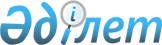 О внесении изменения и дополнения в решение Жанаозенского городского маслихата от 30 сентября 2013 года № 21/171 "Об утверждении Правил оказания социальной помощи, установления размеров и определения перечня отдельных категорий нуждающихся граждан"
					
			Утративший силу
			
			
		
					Решение Жанаозенского городского маслихата Мангистауской области от 18 марта 2020 года № 41/478. Зарегистрировано Департаментом юстиции Мангистауской области 1 апреля 2020 года № 4163. Утратило силу решением Жанаозенского городского маслихата Мангистауской области от 16 апреля 2021 года № 3/27
      Сноска. Утратило силу решением Жанаозенского городского маслихата Мангистауской области от 16.04.2021 № 3/27 (вводится в действие по истечении десяти календарных дней после дня его первого официального опубликования).
      В соответствии с Законами Республики Казахстан от 14 апреля 1993 года "О реабилитации жертв массовых политических репрессий", от 23 января 2001 года "О местном государственном управлении и самоуправлении в Республике Казахстан" и на основании представления департамента юстиции Мангистауской области от 20 января 2020 года № 10-15-122, Жанаозенский городской маслихат РЕШИЛ:
      1. Внести в решение Жанаозенского городского маслихата от 30 сентября 2013 года № 21/171 "Об утверждении Правил оказания социальной помощи, установления размеров и определения перечня отдельных категорий нуждающихся граждан" (зарегистрировано в Реестре государственной регистрации нормативных правовых актов за № 2305, опубликовано 6 ноября 2013 года в газете "Жаңаөзен") следующие изменение и дополнение:
      в Правилах оказания социальной помощи, установления размеров и определения перечня отдельных категорий нуждающихся граждан:
      подпункт 10) пункта 9 изложить в новой редакции следующего содержания:
      "10) День Независимости – 16 декабря:
      инвалиды первой, второй, третьей групп, дети-инвалиды до шестнадцати лет и дети-инвалиды с шестнадцати до восемнадцати лет первой, второй, третьей групп - 5 (пять) месячных расчетных показателей;
      жертвы политических репрессий, к которым были применены репрессии за участие в событиях 17-18 декабря 1986 года в Казахстане, за исключением лиц, осужденных за совершение умышленных убийств и посягательство на жизнь работника милиции, народного дружинника в этих событиях, в отношении которых сохраняется действующий порядок пересмотра уголовных дел – 50 (пятьдесят) месячных расчетных показателей.";
      подпункт 2) части первой пункта 18 исключить;
      часть первую пункта 18 дополнить подпунктом 11) следующего содержания:
      "11) удостоверение реабилитированного лица или справки о реабилитации из органов прокуратуры, суда или копия определения (постановления) суда.".
      2. Контроль за исполнением настоящего решения возложить на постоянную комиссию Жанаозенского городского маслихата по вопросам образования, здравоохранения, культуры, спорта, экологии, общественной безопасности и социальной защиты (председатель комиссии М. Сарыев).
      3. Государственному учреждению "Аппарат Жанаозенского городского маслихата" (руководитель аппарата А. Ермуханов) обеспечить государственную регистрацию настоящего решения в органах юстиции, его официальное опубликование в средствах массовой информации.
      4. Настоящее решение вступает в силу со дня государственной регистрации в органах юстиции и вводится в действие по истечении десяти календарных дней после дня его первого официального опубликования. 
					© 2012. РГП на ПХВ «Институт законодательства и правовой информации Республики Казахстан» Министерства юстиции Республики Казахстан
				
      Председатель сессии 

Т. Мусаев

      Секретарь Жанаозенского городского маслихата 

С. Мыңбай
